Publicado en España el 11/05/2022 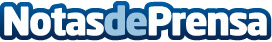 La nutricionista Elvira Vidal da las claves para una dieta equilibrada En la actualidad, muchos de los problemas de salud de las personas están asociados a déficit nutricionales en su alimentación. Mantener una dieta equilibrada y saludable, en este sentido, es indispensable para el desarrollo y mantenimiento del sistema inmunitario y para el buen funcionamiento de las distintas partes del organismo. Por eso, a continuación, la nutricionista Elvira Vidal Dinares da las claves para una dieta equilibradaDatos de contacto:Pedro  López Huerta 646234176Nota de prensa publicada en: https://www.notasdeprensa.es/la-nutricionista-elvira-vidal-da-las-claves Categorias: Nacional Nutrición Gastronomía Sociedad http://www.notasdeprensa.es